Sample Assessment Tasks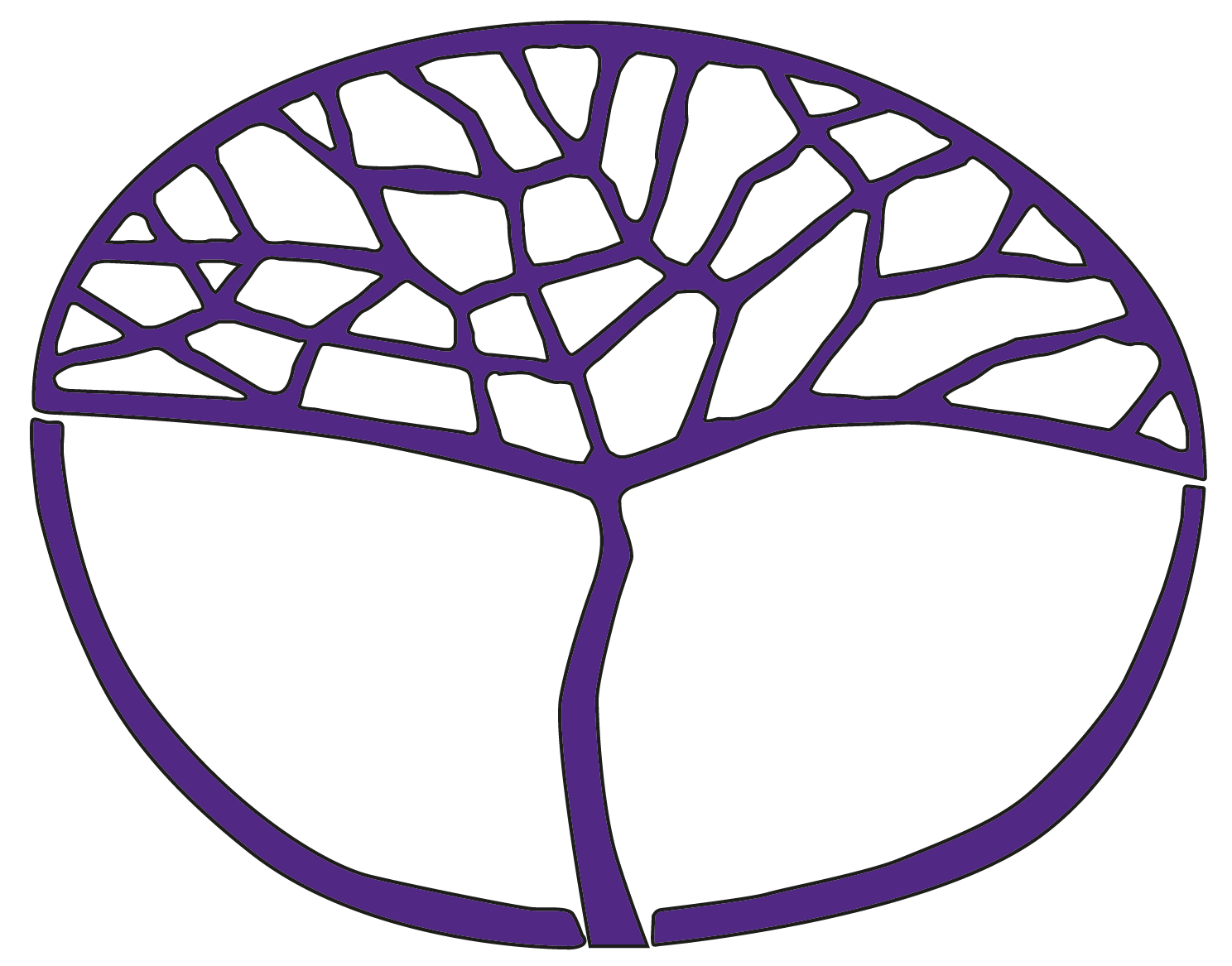 Aviation General Year 12Copyright© School Curriculum and Standards Authority, 2015This document – apart from any third party copyright material contained in it – may be freely copied, or communicated on an intranet, for non-commercial purposes in educational institutions, provided that the School Curriculum and Standards Authority is acknowledged as the copyright owner, and that the Authority’s moral rights are not infringed.Copying or communication for any other purpose can be done only within the terms of the Copyright Act 1968 or with prior written permission of the School Curriculum and Standards Authority. Copying or communication of any third party copyright material can be done only within the terms of the Copyright Act 1968 or with permission of the copyright owners.Any content in this document that has been derived from the Australian Curriculum may be used under the terms of the Creative Commons Attribution-NonCommercial 3.0 Australia licenceDisclaimerAny resources such as texts, websites and so on that may be referred to in this document are provided as examples of resources that teachers can use to support their learning programs. Their inclusion does not imply that they are mandatory or that they are the only resources relevant to the course.Sample assessment taskAviation – General Year 12Task 9 – Unit 4Assessment type: TestConditionsTime for the task: 60 minutesTask weighting10% of the school mark for this pair of units__________________________________________________________________________________Human factors test	(40 marks)Section One: Multiple-choice	(10 marks)Above a certain altitude even pure oxygen delivered at atmospheric pressure is inadequate to keep a pilot’s blood properly oxygenated. What is this altitude approximately?(a)	10 000 ft(b)	18 000 ft(c)	22 000 ft(d)	34 000 ft	A diver who takes a flight in an unpressurised aircraft after having been deep scuba diving on the previous day is at risk of suffering decompression sickness while flying. A common symptom of decompression sickness is(a)	development of pain in knees and elbows.(b)	dizziness.(c)	rapid heartbeat.(d)	tingling sensations in the finger joints.Why should continuous exposure to high noise levels in the cockpit be avoided?(a)	stress levels are increased and concentration levels are decreased(b)	general pilot performance and efficiency are decreased(c)	the effect is cumulative and can eventually lead to deafness(d)	all of the aboveIn an unpressurised aircraft, discomfort or pain in the ears or sinuses is most likely to occur during(a)	high rate of climb.(b)	high rate of descent.(c)	slow rate of descent.(d)	long periods in cruise at high level.Decibels (dB) are units that measure the(a)	intensity or loudness of a sound.(b)	wavelength of a sound wave.(c)	pressure of a sound wave.(d)	frequency of a sound.Which of the following statements describes the cells responsible for colour vision?(a)	cone cells, as they are most sensitive at night(b)	rod cells, as they are most sensitive at night(c)	cone cells, as they are least sensitive at night(d)	rod cells, as they are least sensitive at nightWhen light passes through the lens of the eyeball, it is brought to focus on the(a)	iris.(b)	cornea.(c)	optic nerve.(d)	retina. Which of the following optical conditions occurs naturally due to ageing?(a)	myopia(b)	presbyopia(c)	rhodopsin(d)	hypermetropia What is the usual field of vision for best visual acuity?(a)	1/60 of 1 degree(b)	1/10 of 1 degree(c)	1 degree(d)	2 degreesIn an unpressurised aircraft, pilots may begin to notice reduced night visual acuity at(a)	2000 ft.(b)	4000 ft.(c)	8000 ft.(d)	10 000 ft.Section Two: Short answer 	(30 marks)When flying, pilots can be susceptible to strange visual effects and altered perceptions, 
such as:	1.	empty field myopia	2.	autokinesis	3.	night lights	4.	failure of depth perception	5.	height of 'rounding out' when landing on a broad runway.	Select any three of the above illusory errors and explain briefly what illusions are 	experienced and what causes them to occur.	(6 marks)	Illusion number 		Illusion number 		Illusion number 	Carbon monoxide (CO) is dangerous to aircrew if it enters the cabin of a light aircraft in flight.	(a)	Where would the CO gas be likely to have originated in the aircraft?	 (1 mark)(b)	What are two major symptoms experienced by aircrew suffering from CO poisoning? 		(2 marks)One:										Two:										(c)	CO is extremely poisonous, because it attaches permanently to one component of the	blood. Name the blood component affected by CO poisoning. 	(1 mark)Safety is the key issue in testing for alcohol and other drugs, including medical and illegal drugs.(a)	List four common effects of alcohol on the human body. 	(4 marks)(b)	What is the minimum time between drinking alcohol and operating an aircraft? 		(1 mark)(c)	Amphetamines are an illegal drug that, when used by some people, are known to make 	them overly aggressive, assertive and careless. Why would these traits be particularly 	bad for an airline pilot? 	(3 marks)(d)	State the purpose of a drug and alcohol response program.	(2 marks)High gravitational loads can incapacitate a pilot through a loss of consciousness. This is referred to as g-force induced loss of consciousness (G-LOC).(a)	Explain why G-LOC occurs? 	(3 marks)(b)	Give two examples of circumstances during a flight in which G-LOC may occur.	(2 marks)One:										Two:										(c)	List two factors that increase a pilot’s tolerance to high g-forces for short periods.	(2 marks)(d)	List three symptoms that may precede a loss of consciousness.	(3 marks)Marking key for sample assessment task 9 – Unit 4Section One: Multiple-choiceSection Two: Short answerWhen flying, pilots can be susceptible to strange visual effects and altered perceptions, 
	such as:	1.	empty field myopia	2.	autokinesis	3.	night lights	4.	failure of depth perception	5.	height of 'rounding out' when landing on a broad runway.Select any three of the above illusory errors and explain briefly what illusions are experienced and what causes them to occur.Carbon monoxide (CO) is dangerous to aircrew if it enters the cabin of a light aircraft in 	flight.	(a) 	Where would the CO gas be likely to have originated in the aircraft?(b) 	What are two major symptoms experienced by aircrew suffering from CO poisoning? (c) 	CO is extremely poisonous, because it attaches permanently to one component of the 	blood. Name the blood component affected by CO poisoning. Safety is the key issue in testing for alcohol and other drugs, including medical and illegal 	drugs. (a)	List four common effects of alcohol on the human body.(b)	What is the minimum time between drinking alcohol and operating an aircraft?(c)	Amphetamines are an illegal drug that, when used by some people, are known to make 	them overly aggressive, assertive and careless. Why would these traits be particularly 	bad for an airline pilot? (d)	State the purpose of a drug and alcohol response program.High gravitational loads can incapacitate a pilot through a loss of consciousness. This is 	referred to as g-force induced loss of consciousness (G-LOC).(a)	Explain why G-LOC occurs? (b)	Give two examples of circumstances during a flight in which G-LOC may occur. (c)	List two factors that increase a pilot’s tolerance to high g-forces for short periods. (d)	List three symptoms that may precede a loss of consciousness.Sample assessment taskAviation – General Year 12 Task 10 – Unit 4Assessment type: Investigation – Helicopter designConditionsPeriod allowed for completion of the task: three weeksTime will be allowed in class to plan and conduct the investigation. Parts of the investigation will be done in class under test conditions.Task weighting15% of the school mark for this pair of units__________________________________________________________________________________Helicopter design	(58 marks)In this task, you will investigate how a design feature affects the flight performance of a helicopter. 	Part A: Research	(11 marks)Research how a helicopter works and the types of movement it can make. Ensure that you have included the following:definition of lifthow a helicopter achieves liftflight manoeuvres – vertical ascent and descent (autorotation).You will be asked to complete a worksheet on this research in class, under test conditions. You will be given 20 minutes of class time to do this. Your teacher will collect this work as part of the assessment.	Part B: Planning	(17 marks)Use the internet to find some paper helicopter designs. Working in a group, discuss what design feature you will test and how you will conduct your investigation. Consider the following:aim of your investigationhypothesisvariables (independent, dependent and controlled variables)materials requiredprocedure (include the number of trials you will do, how you will control variables)risk factors and how you will manage these.You will be asked to complete a worksheet on the design of your investigation in class, under test conditions. You will be given 40 minutes of class time to do this. Your teacher will collect this work as part of the assessment.Part C: Conducting your experiment	(6 marks)Once your plan for investigating the design feature of your paper helicopter has been checked by the teacher, collect the equipment you need and, in your group, carry out the experimental work. Use the worksheet provided to record your results.Part D: Data analysis and evaluation 	(24 marks)Use your results to complete Part D of the worksheet in class, under test conditions. You will be given one hour of class time to do this. This may be split over two lessons.Name: 	Helicopter designPart A: Research questions (to be done in class, under test conditions)	(11 marks)Use your research to answer the following questions:1.	In order to fly, an object must have 'lift'. Explain what is meant by lift.	(2 marks)2.	Explain how lift is achieved in a helicopter.	(5 marks)3.	Define autorotation and explain how it contributes to the safe landing of a helicopter in the 	
event of a complete engine failure.	 (4 marks)Submit Part A to your teacher for marking.Part B: Planning (to be done in class, under test conditions)	(17 marks)Select the design feature that you are going to test using the paper helicopters, e.g. paper type, rotor length, leg length, leg width, number of paper clips.4.	State the aim of the investigation.	(1 mark)5.	Write an hypothesis for the investigation.	(2 marks)6.	State the independent variable (i.e. variable to be changed) in the investigation.	(1 mark)7.	State the dependent variable (i.e. variable to be measured) in the investigation.	(1 mark)8.	Name three variables which need to be controlled in the investigation.	(3 marks)9.	Plan the procedure. How will you assess the design feature that you have chosen to 	investigate?	You will need to consider how variables will be controlled.	(5 marks)10.	List two risk factors in conducting your investigation and describe any precautions required. 		(4 marks)Part C: Conducting the investigation (to be done in your group)	(6 marks)Ensure that you conduct your investigation in an orderly and safe way.11.	Present your results in a table. (If you choose to use a spreadsheet for recording data, printouts of these sheets should be attached.) 	(6 marks)Part D: Data analysis and evaluation (to be done in class, under test conditions)	(24 marks)12.	Draw a graph of your data. (You can either use the grid below or attach a separate graph.)			(6 marks)Remember to plot the independent variable on the horizontal axis.Remember that the title of the graph should mention both the independent and dependent variables.Title: 	13.	Describe any patterns, trends or relationships that you observe in your data.	(2 marks)14.	Using science concepts, explain the patterns, trends or relationships you have identified in your data. 	(4 marks)15.	Write a conclusion that links your hypothesis and your findings.	(2 marks)16.	Describe the main sources of experimental error (number of trials, measurement error, poor control of variables).	(3 marks)17.	How confident are you with your conclusions? How much uncertainty/error is associated with your data?	(3 marks)18.	Describe two ways in which your investigation could be improved.	(4 marks)ACKNOWLEDGEMENTSHelicopter designConcept from: Hackling, M. W. (2005). Working scientifically: Implementing and assessing open investigation work in science (Rev. ed.) (Appendices 2 & 3: Planning and report worksheet for science investigations). Perth: Department of Education and Training, pp. 27–38.Marking key for sample assessment task 10 – Unit 4Helicopter designPart A: Research questions1.	In order to fly, an object must have 'lift'. Explain what is meant by lift.2.	Explain how lift is achieved in a helicopter.3.	Define autorotation and explain how it contributes to the safe landing of a helicopter in the event of a complete engine failure.Part B: Planning	Select the design feature that you are going to test using the paper helicopters, e.g. paper type, rotor length, leg length, leg width, number of paper clips.4.	State the aim of the investigation.5.	Write an hypothesis for the investigation.6.	State the independent variable (i.e. variable to be changed) in the investigation.7.	State the dependent variable (i.e. variable to be measured) in the investigation.8.	Name three variables which need to be controlled in the investigation.9.	Plan the procedure. How you will assess the design features that you have chosen to 	investigate. You will need to consider how variables will be controlled.10.	List two risk factors in conducting your investigation and describe any precautions required. Part C: Conducting the investigation	Ensure that you conduct your investigation in an orderly and safe way.11.	Present your results in a table. (If you choose to use a spreadsheet for recording data, printouts of these sheets should be attached.)Part D: Data analysis and evaluation	12.	Draw a graph of your data. (You can either use the grid below or attach a separate graph.)Remember to plot the independent variable on the horizontal axis.Remember that the title of the graph should mention both the independent and dependent variables.13.	Describe any patterns, trends or relationships that you observe in your data.14.	Using science concepts, explain the patterns, trends or relationships you have identified in your data. 15.	Write a conclusion that links your hypothesis and your findings.16.	Describe the main sources of experimental error (number of trials, measurement error, poor control of variables).17.	How confident are you with your conclusions? How much uncertainty/error is associated with your data?18	Describe two ways in which your investigation could be improved.QuestionAnswer1D2A3C4B5A6C7D8B9A10BDescriptionMarksAny three of the following (cause – 1 mark, effect – 1 mark)1. Empty field myopiaflying above cloud or at nighteye focuses short and may not see outside objects1–22. Autokinesisno other visual cues at nightstationary lights may appear to move randomly1–23. Night lightsno visual cues/lack of visual clues on take-offconfusion of stars with ground lights/perception of climbing steeply leads to a tendency to put aircraft into a dive 1–24. Failure of depth perceptionbeyond ~ 6 m the eye loses binocular vision assistance to measure distanceand relies on monocular cues such as paraIIel lines, relative size, parallax or ‘blueness’ of distant hillspotentially collide with other objects1–25. Height of 'rounding out' when landing on a broad runwayperipheral vision prompts perception of height by equating it to width of runwaypilots flare too high when landing1–2Total/6DescriptionMarksEngine/exhaust pipe1Total/1DescriptionMarksAny two of drowsinessred faceheadachenausea1–2Total/2DescriptionMarksAny of the following terms:red corpuscles/red blood cells/erythrocytes/haemoglobin1Total/1DescriptionMarksAny four of:blurred vision slurred speech reduced hand-eye coordinationimpaired balance slowed reactionsnauseafatigue confusioninability to concentrate1–4Total/4DescriptionMarksEight hours1Total/1DescriptionMarksthe crew must work closely together/these traits will prevent a team working effectively drugged member may intimidate other crew/be argumentative/domineering against other crew membersdrugged member may make impulsive/hasty decisions 1–3Total/3DescriptionMarksanyone performing a 'safety sensitive aviation activity' (SSAA) under the influence of drugs and alcohol is prevented from performing those activities1unable to resume SSAA until it is deemed safe1Total/2DescriptionMarksOccurs during high g-forces/increasing positive g-forces1Blood in the body tends to move towards the feet1Reduction of blood flow to the brain results in starving the brain of oxygen 1Total/3DescriptionMarksAny two of the following:during high speed manoeuvresduring recovery from a spinwhen encountering turbulenceduring aerobatic manoeuvresany other plausible manoeuvre1–2Total/2DescriptionMarksAny two of the following:being physically fittensing stomach and leg muscles to prevent blood draining towards the feetwearing a g-suitsemi-reclining seating (in high-performance aircraft)special forced-breathing techniques1–2Total/2DescriptionMarksA loss of colour vision/grey-out1Loss of peripheral vision/tunnel vision1A complete loss of vision but retaining consciousness1Total/3DescriptionMarksDefines lift as a force1Explains where the lift is generated1Total/2DescriptionMarksDescribes the shape of the rotor blade1Describes the effect that shape has on air flow1Describes the effect of air flow speed on the rotor blade1Describes how a helicopter moves air over its rotor blades1Describes how the helicopter achieves lift off1Total/5Answer could include, but is not limited to:Answer could include, but is not limited to:Rotor blades have a curved shape on top and are flatter on the bottomAir flows faster over the top than under the bottomFaster air flow over the top of the blade causes the blade to lift Helicopter rotor blades spin to move the air over the bladesThe rotor makes the lift that carries the helicopter upRotor blades have a curved shape on top and are flatter on the bottomAir flows faster over the top than under the bottomFaster air flow over the top of the blade causes the blade to lift Helicopter rotor blades spin to move the air over the bladesThe rotor makes the lift that carries the helicopter upDescriptionMarksAutorotation is where the upward movement of air through the rotor causes the rotor system to turn, not the power of the engine1When the engine fails:pilot will lower the collective pitch, reducing lift and dragthe helicopter begins to descend, producing an upward flow of air through the rotor systemthe upward flow of air through the rotor provides sufficient thrust to maintain rotor rpm throughout the descent1–3Total/4DescriptionMarksStates the aim of the investigation1Total/1	DescriptionMarksStates a testable prediction about the direction of interaction between variables1Includes the independent variable and dependent variable, or states two separate hypotheses1Total/2DescriptionMarksStates the independent variable (i.e. variable to be changed) in the investigation1Total/1Answer could include, but is not limited to:Answer could include, but is not limited to:Paper type, rotor length, leg length, leg width, number of paper clipsPaper type, rotor length, leg length, leg width, number of paper clipsDescriptionMarksStates the dependent variable (i.e. variable to be measured) in the investigation1Total/1Answer could include, but is not limited to:Answer could include, but is not limited to:Flight time/time taken for the helicopter to reach the floorFlight time/time taken for the helicopter to reach the floorDescriptionMarksNames three relevant variables that need to be controlled1–3Total/3Answer could include, but is not limited to:Answer could include, but is not limited to:height from which the helicopters are droppeddrop point for each trial (variations in physical conditions will affect flight time)conditions under which the trials are conducted (on different days, there may be more wind, humidity)how the helicopters are held and releasedsame person releasing all the helicopterssame person making all the helicopterssame scissors and ruler used to measure and cut helicopterssource of paperheight from which the helicopters are droppeddrop point for each trial (variations in physical conditions will affect flight time)conditions under which the trials are conducted (on different days, there may be more wind, humidity)how the helicopters are held and releasedsame person releasing all the helicopterssame person making all the helicopterssame scissors and ruler used to measure and cut helicopterssource of paperDescriptionMarksTests two design features1Recognises that a better design is one that has a longer flight time1Uses a distance that takes longer than 10 seconds to reduce timing errors1Uses repeat trials to get an average time1Describes how variables identified in the planning phase will be controlled1Total/5		DescriptionMarksDropping helicopters from a height may pose a risk factor (from a ladder/top of stairs/chair)Suggests an appropriate precaution1–2Safety risk to passers-by who may walk beneath the drop zoneSuggests an appropriate precaution, e.g. cordon off an area for the drop zone1–2Total/4		DescriptionMarksColumns clearly labelled1Units included in headings1Places the independent variable in the left-hand column and the dependent variable in the right-hand column1Records at least three trials for each variation of the design feature being tested1Calculates the average for each variation of the design feature being tested1–2Total/6		DescriptionMarksUses appropriate type of graph 1Constructs graph with correct axes 1Labels axes correctly, including units1Graphs the average (not each trial) of each variation of the design feature1Plots graph accurately1Uses an appropriate title that includes the independent variables and the dependent variables1Total/6		DescriptionMarksStates the patterns, trends or relationships in the data1Provides supporting information1Total/2		DescriptionMarksDescribes forces acting on the helicoptergravityair resistance (upward and inward forces)Explains patterns, trends or relationships identified in the data using relevant science concepts (one of the following, with an explanation)more paperclips/longer legs/wider legs/heavier paper – increased mass and greater force due to gravity results in reduced flight timelarger blades/longer rotors – greater surface area resisting air pressure results in increased flight time1–2Total/4		DescriptionMarksMakes a valid statement relating the hypothesis to the results1Provides evidence to support this statement1Total/2		DescriptionMarksDescribes relevant sources of error in the experimental designnumber of trialsmeasurement errorcontrol of variables1–3Total/3		DescriptionMarksStates level of confidence with the data1Provides supporting evidence1–2Total/3		DescriptionMarksDescribes two ways in which the investigation could be improved, e.g. number of trials, way in which measurements are made, controlling variables (2 marks each)1–4Total/4